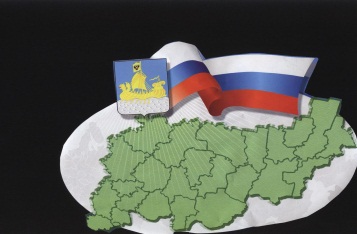                                                           ИНФОРМАЦИОННЫЙ БЮЛЛЕТЕНЬСодержаниеРешение Совета депутатов Сандогорского сельского поселения от 31.07.2017 № 47О внесении изменений в решение Совета депутатов Сандогорского сельского поселения от 30.12.2016 № 20 «О бюджете муниципального образования Сандогорское сельское поселение на 2017 год» …………………………1Решение Совета депутатов Сандогорского сельского поселения от 31.07.2017 № 48Об установлении размера платы за наём жилого помещения муниципального жилищного фонда Сандогорского сельского поселения …………………………………………………………………………………………………….13Постановление администрации сельского поселения от 31.07.2017 № 17О признании утратившим силу постановления администрации Сандогорского сельского поселения от 28.02.2013 № 11 «Об определении на территории Сандогорского сельского поселения границ прилегающих к некоторым организациям и объектам территорий, на которых не допускается розничная продажа алкогольной продукции ……………………………………………………………………………………………………………25Постановление администрации Сандогорского сельского поселения от 31.07.2017 № 18О внесении изменений в постановление администрации Сандогорского сельского поселения от 26.08.2013 № 35 «Об утверждении Положения о порядке осуществления муниципального жилищного контроля»  ………….25Постановление администрации Сандогорского сельского поселения от 31.07.2017 № 19О внесении изменений в постановление администрации Сандогорского сельского поселения от 10.02.2016 № 7 «Об утверждении Порядка учета заявлений граждан о предоставлении жилых помещений по договорам найма жилых помещений жилищного фонда социального использования» ……………………………………….27*****СОВЕТ ДЕПУТАТОВ САНДОГОРСКОГО СЕЛЬСКОГО ПОСЕЛЕНИЯКОСТРОМСКОГО МУНИЦИПАЛЬНОГО РАЙОНА КОСТРОМСКОЙ ОБЛАСТИтретий созывР Е Ш Е Н И Еот 31 июля 2017 г. № 47                                                                                                                                с. СандогораРассмотрев бюджет Сандогорского сельского поселения на 2017 год,Совет депутатов Сандогорского сельского поселения РЕШИЛ:1. Увеличить доходную часть бюджета на 427 470 руб., в том числе: увеличения безвозмездных поступлений от других бюджетов бюджетной системы Российской Федерации на 380 470 руб., денежных пожертвований на 47 000 руб. Увеличить расходную часть бюджета на 427 470 руб.2. Внести в решение Совета депутатов Сандогорское сельское поселение № 20 от 30 декабря 2016 года «О бюджете муниципального образования Сандогорское сельское поселение на 2017 год» (ред. от 28.02.2017 № 23, от 02.05.2017 № 32, от 30.05.2017 № 38, от 30.06.2017 № 42), следующие изменения:п.1 Решения изложить в следующей редакции:«Утвердить бюджет муниципального образования Сандогорское сельское поселение Костромского муниципального района Костромской области на 2017 год» по доходам в сумме 6 866 347 руб., в том числе: объем собственных доходов в сумме 3 831 055 руб., объем безвозмездных поступлений от других бюджетов бюджетной системы Российской Федерации в сумме 2 974 792 руб., и расходам в сумме 7 249 453 руб.3. Приложение № 3 «Объем поступления доходов в бюджет Сандогорского сельского поселения на 2017 год», Приложение № 4 «Ведомственная структура, распределение бюджетных ассигнований по разделам, подразделам, целевым статьям и видам расходов классификации расходов бюджета Сандогорского сельского поселения на 2017 год», Приложение 4.1 «Распределение бюджетных ассигнований бюджета Сандогорского сельского поселения на 2017 год» изложить в новой редакции.4. Данное Решение Совета депутатов опубликовать в общественно-политическом издании «Депутатский вестник».5. Настоящее решение вступает в силу с момента его опубликования.Глава Сандогорского сельского поселенияКостромского муниципального районаКостромской области                                                                                А.А. НургазизовПриложение № 3 к решению Совета депутатовСандогорского сельского поселения от 31.07.2017 № 47Объем поступления доходов в бюджет Сандогорского сельского поселения на 2017 годПриложение № 4 к решению Совета депутатовСандогорского сельского поселения от 31.07.2017 № 47Ведомственная структура, распределение бюджетных ассигнований по разделам, подразделам, целевым статьям и видам расходов классификации расходов РФ бюджета Сандогорского сельского поселения на 2017 годПриложение № 4.1. к решению Совета депутатовСандогорского сельского поселения от 31.07.2017 № 47Распределение бюджетных ассигнований бюджета Сандогорского сельского поселения на 2017 год*****СОВЕТ ДЕПУТАТОВ САНДОГОРСКОГО СЕЛЬСКОГО ПОСЕЛЕНИЯКОСТРОМСКОГО МУНИЦИПАЛЬНОГО РАЙОНА КОСТРОМСКОЙ ОБЛАСТИтретий созывР Е Ш Е Н И Еот 31 июля . № 48                                                                             с. СандогораВ соответствии со статьями 153-156 Жилищного кодекса Российской Федерации, Федеральным законом от 06.10.2003 № 131-ФЗ «Об общих принципах организации местного самоуправления в Российской Федерации», руководствуясь Уставом муниципального образования Сандогорское сельское поселение Костромского муниципального района Костромской области, Совет депутатов Сандогорского сельского поселения РЕШИЛ:1. Установить и ввести в действие с 1 августа 2017 года базовую ставку платы за пользование жилым помещением (платы за наем) для нанимателей жилых помещений по договорам социального найма и договорам найма муниципального жилого фонда в размере:1) 9 рублей 56 копеек - за квадратный метр общей площади жилого помещения со всеми видами благоустройства;2) 8 рублей 03 копейки - за квадратный метр общей площади жилого помещения с частичными видами благоустройства;3) 0,89 рублей – за квадратный метр общей площади жилого помещения блокированной застройки;2. Решение Совета депутатов Сандогорского сельского поселения от 25.12.2015 № 32 «Об установлении размера платы за наём жилого помещения муниципального жилищного фонда Сандогорского сельского поселения» считать утратившим силу с 01.08.2017 г.3. Настоящее решение вступает в силу с 01.08.2017 года и подлежит официальному опубликованию в информационном бюллетене «Депутатский вестник».Глава Сандогорского сельского поселенияКостромского муниципального районаКостромской области                                                                                                                             А.А. Нургазизов*****СОВЕТ ДЕПУТАТОВ САНДОГОРСКОГО СЕЛЬСКОГО ПОСЕЛЕНИЯКОСТРОМСКОГО МУНИЦИПАЛЬНОГО РАЙОНА КОСТРОМСКОЙ ОБЛАСТИтретий созывР Е Ш Е Н И Еот 31 июля 2017 года № 50                                                                             с. СандогораРассмотрев отчет об исполнении бюджета Сандогорского сельского поселения за 1 квартал 2017 года, Совет депутатов Сандогорского сельского поселенияРЕШИЛ:1.Утвердить отчет «Об исполнении бюджета Сандогорского сельского поселения за 1 квартал 2017 год» по доходам в сумме 1 445 602,27 рублей (приложение № 1) и расходам в сумме 1 276 755,91 рублей (приложение № 2). Профицит бюджета в сумме 168 846,36 рублей (приложение 3).2. Данное решение вступает в силу с даты подписания и подлежит опубликованию в общественно-политической газете «Депутатский вестник».Глава Сандогорского сельского поселенияКостромского муниципального районаКостромской области                                                                                А.А. НургазизовПриложение № 1 к решению Совета депутатовСандогорского сельского поселения от 31.07.2017 № 50Исполнение бюджета Сандогорского сельского поселения по доходам за 1 квартал 2017 годаПриложение № 2 к решению Совета депутатовСандогорского сельского поселения от 31.07.2017 № 50Исполнение бюджета Сандогорского сельского поселения по расходам за 1 квартал 2017 годаПриложение № 3 к решению Совета депутатовСандогорского сельского поселения от 31.07.2017 № 50Исполнение бюджета Сандогорского сельского поселения по источникам финансирования дефицита бюджета за 1 квартал 2017 года*****АДМИНИСТРАЦИЯ САНДОГОРСКОГО СЕЛЬСКОГО ПОСЕЛЕНИЯКОСТРОМСКОГО МУНИЦИПАЛЬНОГО РАЙОНА КОСТРОМСКОЙ ОБЛАСТИП О С Т А Н О В Л Е Н И Еот 31 июля 2017 года № 17                                                                         с. СандогораВ целях приведения нормативных правовых актов Сандогорского сельского поселения Костромского муниципального района Костромской области в соответствие с федеральным законодательством,администрация ПОСТАНОВЛЯЕТ:1. Признать утратившим силу постановление администрации Сандогорского сельского поселения от 28.02.2013 № 11 «Об определении на территории Сандогорского сельского поселения границ прилегающих к некоторым организациям и объектам территорий, на которых не допускается розничная продажа алкогольной продукции».2. Настоящее постановление вступает в силу со дня его официального опубликования.Глава Сандогорскогосельского поселения                                                                                  А.А. Нургазизов*****АДМИНИСТРАЦИЯ САНДОГОРСКОГО СЕЛЬСКОГО ПОСЕЛЕНИЯКОСТРОМСКОГО МУНИЦИПАЛЬНОГО РАЙОНА КОСТРОМСКОЙ ОБЛАСТИП О С Т А Н О В Л Е Н И Еот 31 июля 2017 года № 18                                                                             с. СандогораВ целях приведения нормативных правовых актов в соответствие с действующим законодательством,администрация ПОСТАНОВЛЯЕТ:1. Внести в Приложение, утверждённое постановлением администрации Сандогорского сельского поселения Костромского муниципального района Костромской области от 26.08.2013 № 35 «Об утверждении Положения о порядке осуществления муниципального жилищного контроля», следующие изменения:1.1. Пункт 5.1. части 5 изложить в новой редакции:«5.1. Муниципальные жилищные инспекторы в порядке, установленном законодательством Российской Федерации, имеют право:1) запрашивать и получать на основании мотивированных письменных запросов от органов государственной власти, органов местного самоуправления, юридических лиц, индивидуальных предпринимателей и граждан информацию и документы, необходимые для проверки соблюдения обязательных требований, указанных в части 6 настоящей статьи (далее - обязательные требования);2) беспрепятственно по предъявлении служебного удостоверения и копии приказа (распоряжения) руководителя (заместителя руководителя) уполномоченного органа муниципального контроля о назначении проверки посещать территорию и расположенные на ней многоквартирные дома, наемные дома социального использования, помещения общего пользования в многоквартирных домах; с согласия собственников помещений в многоквартирном доме посещать жилые помещения и проводить их обследования; проводить исследования, испытания, расследования, экспертизы и другие мероприятия по контролю, проверять соблюдение наймодателями жилых помещений в наемных домах - социального использования обязательных требований к наймодателям и нанимателям жилых помещений в таких домах, к заключению и исполнению договоров найма жилых помещений жилищного фонда социального использования и договоров найма жилых помещений, соблюдение лицами, предусмотренными в соответствии с частью 2 статьи 91.18 Жилищного кодекса Российской Федерации, требований к представлению документов, подтверждающих сведения, необходимые для учета в муниципальном реестре наемных домов социального использования;3) проверять соответствие устава товарищества собственников жилья, жилищного, жилищно-строительного или иного специализированного потребительского кооператива, внесенных в устав такого товарищества или такого кооператива изменений требованиям законодательства Российской Федерации;4) по заявлениям собственников помещений в многоквартирном доме проверять правомерность принятия общим собранием собственников помещений в многоквартирном доме решения о создании товарищества собственников жилья, правомерность избрания общим собранием членов товарищества собственников жилья, жилищного, жилищно-строительного или иного специализированного потребительского кооператива правления товарищества собственников жилья, жилищного, жилищно-строительного или иного специализированного потребительского кооператива, правомерность избрания общим собранием членов товарищества собственников жилья или правлением товарищества собственников жилья председателя правления такого товарищества, правомерность избрания правлением жилищного, жилищно-строительного или иного специализированного потребительского кооператива председателя правления такого кооператива, правомерность принятия общим собранием собственников помещений в многоквартирном доме решения о выборе управляющей организации в целях заключения с ней договора управления многоквартирным домом в соответствии со статьей 162 Жилищного кодекса Российской Федерации, правомерность утверждения условий этого договора и его заключения, правомерность заключения с управляющей организацией договора оказания услуг и (или) выполнения работ по содержанию и ремонту общего имущества в многоквартирном доме, правомерность заключения с указанными в части 1 статьи 164 Жилищного кодекса Российской Федерации лицами договоров оказания услуг по содержанию и (или) выполнению работ по ремонту общего имущества в многоквартирном доме, правомерность утверждения условий данных договоров;5) выдавать предписания о прекращении нарушений обязательных требований, об устранении выявленных нарушений, о проведении мероприятий по обеспечению соблюдения обязательных требований, в том числе об устранении в шестимесячный срок со дня направления такого предписания несоответствия устава товарищества собственников жилья, жилищного, жилищно-строительного или иного специализированного потребительского кооператива, внесенных в устав изменений обязательным требованиям;6) принимать меры по предотвращению нарушений обязательных требований;7) направлять в уполномоченные органы материалы, связанные с нарушениями обязательных требований, для решения вопросов о возбуждении дел об административных правонарушениях или уголовных дел по признакам преступлений.»1.2. Пункт 6.1. части 6:1.2.1. дополнить подпунктом 7.1.следующего содержания:«7.1) знакомить руководителя, иное должностное лицо или уполномоченного представителя юридического лица, индивидуального предпринимателя, его уполномоченного представителя с документами и (или ) информацией, полученными в рамках межведомственного информационного взаимодействия.»1.2.2. в подпункте 8 после слов «Российской Федерации,» дополнить словами «, музейных предметов и музейных коллекций, включённых в состав Музейного фонда Российской федерации, особо ценных, в том числе уникальных, документов Архивного фонда Российской Федерации, документов, имеющих особое историческое, научное, культурное значение, входящих в состав национального библиотечного фонда,»1.2.3. в подпункте 13 после слов «учета проверок» дополнить словами «в случае если его наличия у юридического лица, индивидуального предпринимателя»1.3. Пункт 7.2 части 7 изложить в следующей редакции:«7.2. При проведении плановых и внеплановых проверок определяется соблюдение проверяемыми лицами обязательных требований:1) к использованию и сохранности муниципального жилищного фонда, в том числе требований к муниципальным жилым помещениям, их использованию и содержанию;2) к использованию и содержанию общего имущества собственников помещений в многоквартирных домах, в которых имеются жилые помещения, находящиеся в собственности муниципального образования;3) к созданию и деятельности юридических лиц, индивидуальных предпринимателей, осуществляющих управление многоквартирными домами, в которых имеются жилые помещения, находящиеся в собственности: муниципального образования;4) к деятельности юридических лиц, индивидуальных предпринимателей, оказывающих услуги и (или) выполняющих работы по содержанию и ремонту общего имущества в многоквартирных домах, в которых имеются жилые помещения, находящиеся в собственности муниципального образования;5) к предоставлению коммунальных услуг пользователям муниципальных жилых помещений;6) энергетической эффективности и оснащенности муниципальных жилых помещений приборами учета используемых энергетических ресурсов;7) к предоставлению жилых помещений в наемных домах социального использования, находящихся в собственности муниципального образования.»1.4. В части 8:1.4.1. в пункт 8.3. добавить абзац следующего содержания:«При наличии согласия проверяемого лица на осуществление взаимодействия в электронной форме в рамках государственного контроля (надзора) или муниципального контроля акт проверки может быть направлен в форме электронного документа, подписанного усиленной квалифицированной электронной подписью лица, составившего данный акт, руководителю, иному должностному лицу или уполномоченному представителю юридического лица, индивидуальному предпринимателю, его уполномоченному представителю. При этом акт, направленный в форме электронного документа, подписанного усиленной квалифицированной электронной подписью лица, составившего данный акт, проверяемому лицу способом, обеспечивающим подтверждение получения указанного документа, считается полученным проверяемым лицом.»1.4.2. в пункте 8.7. слово «обязаны» заменить словом «вправе»1.5. В пункте 10.1. части 10:1.5.1. подпункт 2 дополнить подпунктами 2.1 и 2.2:«2.1) знакомиться с документами и (или) информацией, полученными органами государственного контроля (надзора), органами муниципального контроля в рамках межведомственного информационного взаимодействия от иных государственных органов, органов местного самоуправления либо подведомственных государственным органам или органам местного самоуправления организаций, в распоряжении которых находятся эти документы и (или) информация;2.2) представлять документы и (или) информацию, запрашиваемые в рамках межведомственного информационного взаимодействия, в орган государственного контроля (надзора), орган муниципального контроля по собственной инициативе;»1.5.2. дополнить подпунктом 5 следующего содержания:«5) привлекать Уполномоченного при Президенте Российской Федерации по защите прав предпринимателей либо уполномоченного по защите прав предпринимателей в субъекте Российской Федерации к участию в проверке.»2. Настоящее постановление вступает в силу со дня его официального опубликования в информационном бюллетене «Депутатский вестник».Глава Сандогорскогосельского поселения                                                                                                                  А.А. Нургазизов*****АДМИНИСТРАЦИЯ САНДОГОРСКОГО СЕЛЬСКОГО ПОСЕЛЕНИЯКОСТРОМСКОГО МУНИЦИПАЛЬНОГО РАЙОНА КОСТРОМСКОЙ ОБЛАСТИП О С Т А Н О В Л Е Н И Еот 31 июля 2017 года № 19                                                                                                                 с. СандогораВ целях приведения нормативных правовых актов в соответствие с федеральным законодательством,администрация ПОСТАНОВЛЯЕТ:1. Внести в Приложение, утверждённое постановлением администрации Сандогорского сельского поселения Костромского муниципального района Костромской области от 10.02.2016 № 7 «Об утверждении Порядка учета заявлений граждан о предоставлении жилых помещений по договорам найма жилых помещений жилищного фонда социального использования» (далее-Порядок), следующие изменения:1.1. пункт 7 Порядка изложить в новой редакции:«7. Наймодатель в течение одного месяца после дня учета заявления проводит проверку:а) постановки заявителя на учет нуждающихся в предоставлении жилых помещений по договорам найма жилых помещений жилищного фонда социального использования;б) соответствия заявителя установленным в соответствии с пунктом 1 части 3 статьи 91.17 Жилищного кодекса Российской Федерации категориям граждан, которым могут быть предоставлены жилые помещения»;1.2. пункт 8 Порядка изложить в новой редакции:«8. По результатам проведенной проверки наймодатель в течение 5 рабочих дней после дня окончания проверки направляет заявителю сообщение о результатах проверки: о принятии решения о приеме либо отказе в приеме заявления. Сообщение направляется заявителю по указанному в заявлении адресу почтовым отправлением с описью вложения и уведомлением о вручении или вручается лично под роспись»;1.3. пункт 9 Порядка изложить в новой редакции:«9. В случае, если в результате проведенной проверки, установлено, что имеются основания для отказа в приеме заявления, предусмотренные частью 4 ст. 91.14 Жилищного кодекса Российской Федерации, наймодатель принимает решение об отказе заявителю в приеме заявления на учет. Отказ в приеме заявления на учет по иным основаниям не допускается»;1.4. дополнить Порядок пунктом следующего содержания: «10. Заявитель уведомляется письменно о принятом решении с указанием причины отказа. Отказ в приеме заявления на учет может быть обжалован в судебном порядке».2. Настоящее постановление вступает в силу со дня его официального опубликования в информационном бюллетене «Депутатский вестник».Глава Сандогорскогосельского поселения                                                                                                               А.А. НургазизовБюллетень выходит                                                              № 12  от  31 июля 2017 годас 1 июля 2006 годаУчредитель: Совет депутатов Сандогорского сельского поселения, Костромского муниципального района, Костромской области.                           Тираж  10 экз.  О внесении изменений в решение Совета депутатов Сандогорского сельского поселения от 30.12.2016 № 20 «О бюджете муниципального образования Сандогорское сельское поселение на 2017 год»Код доходаНаименование показателей доходовПлан доходов на 2017 год, руб., утв.30.06.2017 Вносимые изменения 31.07.2017, руб.План доходов на 2017 год, руб., утв.31.07.2017Код доходаНаименование показателей доходовПлан доходов на 2017 год, руб., утв.30.06.2017 Вносимые изменения 31.07.2017, руб.План доходов на 2017 год, руб., утв.31.07.2017Код доходаНаименование показателей доходовПлан доходов на 2017 год, руб., утв.30.06.2017 Вносимые изменения 31.07.2017, руб.План доходов на 2017 год, руб., утв.31.07.2017Код доходаНаименование показателей доходовПлан доходов на 2017 год, руб., утв.30.06.2017 Вносимые изменения 31.07.2017, руб.План доходов на 2017 год, руб., утв.31.07.20171 01 02000 01 0000 110Налог на доходы физических лиц1 206 1371 6021 207 7391 01 02010 01 0000 110Налог на доходы физических лиц с доходов, источником которых является налоговый агент, за исключением доходов, в отношении которых исчисление и уплата налога осуществляются в соответствии со статьями 227, 227.1 и 228 Налогового кодекса Российской Федерации1 203 3901 203 3901 01 02020 01 0000 110Налог на доходы физических лиц с доходов, полученных от осуществления деятельности физическими лицами, зарегистрированными в качестве индивидуальных предпринимателей, нотариусов, занимающихся частной практикой, адвокатов, учредивших адвокатские кабинеты, и других лиц, занимающихся частной практикой в соответствии со статьей 227 Налогового кодекса Российской Федерации981 602.01 7001 01 02030 01 0000 110Налог на доходы физических лиц с доходов, полученных физическими лицами в соответствии со статьей 228 Налогового кодекса Российской Федерации3673671 01 02040 01 0000 110Налог на доходы физических лиц в виде фиксированных авансовых платежей с доходов, полученных физическими лицами, являющимися иностранными гражданами, осуществляющими трудовую деятельность по найму на основании патента в соответствии со статьей 227.1 Налогового кодекса Российской Федерации2 2822 2821 03 02000 01 0000 110Акцизы по подакцизным товарам (продукции), производимым на территории Российской Федерации502 951-502 9511 03 02230 01 0000 110Доходы от уплаты акцизов на дизельное топливо, подлежащие распределению между бюджетами субъектов Российской Федерации и местными бюджетами с учетом установленных дифференцированных нормативов отчислений в местные бюджеты170 561170 5611 03 02240 01 0000 110Доходы от уплаты акцизов на моторные масла для дизельных и (или) карбюраторных (инжекторных) двигателей, подлежащие распределению между бюджетами субъектов Российской Федерации и местными бюджетами с учетом установленных дифференцированных нормативов отчислений в местные бюджеты2 6852 6851 03 02250 01 0000 110 Доходы от уплаты акцизов на автомобильный бензин, подлежащие распределению между бюджетами субъектов Российской Федерации и местными бюджетами с учетом установленных дифференцированных нормативов отчислений в местные бюджеты354 081354 0811 03 02260 01 0000 110Доходы от уплаты акцизов на прямогонный бензин, подлежащие распределению между бюджетами субъектов Российской Федерации и местными бюджетами с учетом установленных дифференцированных нормативов отчислений в местные бюджеты-24 376-24 3761 05 00000 00 0000 000НАЛОГИ НА СОВОКУПНЫЙ ДОХОД90 038- 1 60288 4361 05 01000 00 0000 110Налог, взимаемый в связи с применением упрощенной системы налогообложения66 93611 84478 7801 05 01011 01 0000 110Налог, взимаемый с налогоплательщиков, выбравших в качестве объекта налогообложения доходы13 78013 7801 05 01021 01 0000 110Налог, взимаемый с налогоплательщиков, выбравших в качестве объекта налогообложения доходы, уменьшенные на величину расходов (в том числе минимальный налог, зачисляемый в бюджеты субъектов Российской Федерации)53 15611 844.065 0001 05 03000 01 0000 110Единый сельскохозяйственный налог23 102-13 4469 6561 05 03010 01 0000 110Единый сельскохозяйственный налог23 102-13 446.09 6561 06 00000 00 0000 000НАЛОГИ НА ИМУЩЕСТВО744 266-744 2661 06 01030 10 0000 110Налог на имущество физических лиц, взимаемый по ставкам, применяемым к объектам налогообложения, расположенным в границах сельских поселений21 22321 2231 06 06000 00 0000 110Земельный налог723 043-723 0431 06 06033 10 0000 110Земельный налог с организаций, обладающих земельным участком, расположенным в границах сельских поселений596 294596 2941 06 06043 10 0000 110Земельный налог с физических лиц, обладающих земельным участком, расположенным в границах сельских поселений126 749126 749ИТОГО НАЛОГОВЫЕ ДОХОДЫ2 543 392-2 543 3921 11 00000 00 0000 000ДОХОДЫ ОТ ИСПОЛЬЗОВАНИЯ ИМУЩЕСТВА, НАХОДЯЩЕГОСЯ В ГОСУДАРСТВЕННОЙ И МУНИЦИПАЛЬНОЙ СОБСТВЕННОСТИ129 098-129 0981 11 05000 00 0000 120 Доходы, получаемые в виде арендной либо иной платы за передачу в возмездное пользование государственного и муниципального имущества (за исключением имущества бюджетных и автономных учреждений, а также имущества государственных и муниципальных унитарных предприятий, в том числе казенных)26 566-26 5661 11 05035 10 0000 120Доходы от сдачи в аренду имущества, находящегося в оперативном управлении органов управления сельских поселений и созданных ими учреждений (за исключением имущества муниципальных бюджетных и автономных учреждений)10 00010 0001 11 05075 10 0000 120Доходы от сдачи в аренду имущества, составляющего казну городских поселений (за исключением земельных участков)16 56616 5661 11 09045 10 0000 120Прочие поступления от использования имущества, находящегося в собственности сельских поселений (за исключением имущества муниципальных бюджетных и автономных учреждений, а также имущества муниципальных унитарных предприятий, в том числе казенных)102 532102 5321 13 00000 00 0000 000ДОХОДЫ ОТ ОКАЗАНИЯ ПЛАТНЫХ УСЛУГ (РАБОТ) И КОМПЕНСАЦИИ ЗАТРАТ ГОСУДАРСТВА58 477-58 477.01 13 01000 00 0000 130Доходы от оказания платных услуг ( работ)58 477-58 4771 13 01995 10 0000 130Прочие доходы от оказания платных услуг (работ) получателями средств бюджетов сельских поселений58 47758 4771 14 00000 00 0000 000ДОХОДЫ ОТ ПРОДАЖИ МАТЕРИАЛЬНЫХ И НЕМАТЕРИАЛЬНЫХ АКТИВОВ1 100 000-1 100 0001 14 06025 10 0000 430 Доходы от продажи земельных участков, находящихся в собственности сельских поселений (за исключением земельных участков муниципальных бюджетных и автономных учреждений)1 100 0001 100 0001 16 51040 02 0000 140Денежные взыскания (штрафы), установленные законами субъектов Российской Федерации за несоблюдение муниципальных правовых актов, зачисляемые в бюджеты поселений8888ИТОГО НЕНАЛОГОВЫЕ ДОХОДЫ1 287 663-1 287 663ИТОГО ДОХОДОВ3 831 055-3 831 0552 00 00000 00 0000 000БЕЗВОЗМЕЗДНЫЕ ПОСТУПЛЕНИЯ2 607 822427 4703 035 2922 02 00000 00 0000 000БЕЗВОЗМЕЗДНЫЕ ПОСТУПЛЕНИЯ ОТ ДРУГИХ БЮДЖЕТОВ БЮДЖЕТНОЙ СИСТЕМЫ РОССИЙСКОЙ ФЕДЕРАЦИИ2 594 322380 4702 974 7922 02 10000 00 0000 151Дотации бюджетам бюджетной системы Российской Федерации1 634 363-1 634 3632 02 15001 10 0000 151Дотации бюджетам сельских поселений на выравнивание бюджетной обеспеченности1 634 363-1 634 363Средства районного фонда финансовой поддержки1 002 3631 002 363Средства областного фонда финансовой поддержки632 000632 0002 02 30000 00 0000 151Субвенции бюджетам бюджетной системы Российской Федерации79 000-79 0002 02 35118 10 0000 151Субвенции бюджетам сельских поселений на осуществление первичного воинского учета на территориях ,где отсутствуют военные комиссариаты75 50075 5002 02 39999 10 0000 151Прочие субвенции бюджетам сельских поселений 3 5003 5002 02 40000 00 0000 151ИНЫЕ МЕЖБЮДЖЕТНЫЕ ТРАНСФЕРТЫ880 959380 4701 261 4292 02 40014 10 0000 151Межбюджетные трансферты, передаваемые бюджетам сельских поселений из бюджетов муниципальных районов на осуществление части полномочий по решению вопросов местного значения в соответствии с заключенными соглашениями590 959-590 959с целью поддержки и награждения работников культуры по результатам конкурса7 4837 483на мероприятия по ГО и ЧС133 000133 000межбюджетные трансферты, передаваемые бюджетам поселений на строительство (реконструкцию), ремонт и содержание автомобильных дорог общего пользования247 846-247 846на поддержку государственных программ по формированию современной городской среды202 630-202 6302 02 49999 10 0000 151Прочие межбюджетные трансферты, передаваемые бюджетам сельских поселений290 000380 470670 470Межбюджетные трансферты, передаваемые бюджетам поселений290 000290 000Современная городская среда МБ67 470.067 470конкурс дорожная деятельность250 000.0250 000местные инициативы63 000.063 0002 07 05020 10 0000 180Поступления от денежных пожертвований, предоставляемых физическими лицами получателям средств бюджетов сельских поселений13 500.047 000.060 500.0ВСЕГО ДОХОДОВ6 438 877427 4706 866 347Код главного  администратораНаименованиеРаздел, ПодразделЦелевая статьяВид расходаСумма, руб.999Администрация Сандогорского сельского поселения Костромского муниципального района Костромской областиОбщегосударственные вопросы0100.3 113 101.0Функционирование высшего должностного лица субъекта Российской Федерации и муниципального образования0102.470 284.0Расходы на выплаты по оплате труда работников органов местного самоуправления0020000110.470 284.0Расходы на выплату персоналу в целях обеспечения выполнения функций государственными (муниципальными) органами, казенными учреждениями, органами управления государственными внебюджетными фондами100470 284.0Функционирование Правительства РФ, высших исполнительных органов государственной  власти субъектов РФ, местных администраций0104.2 282 717.0Расходы на выплаты по оплате труда работников органов местного самоуправления0020000110.1 688 536.0Расходы на выплату персоналу в целях обеспечения функций государственными (муниципальными) органами, казенными учреждениями, органами управления внебюджетными фондами1001 688 536.0Расходы на обеспечение функций органов местного самоуправления0020000190.590 681.0Закупки товаров, работ и услуг для государственных (муниципальных) нужд200505 059.0Иные бюджетные ассигнования80085 622.0Расходы на осуществление государственных полномочий по оставлению протоколов об административных правонарушениях0020072090.3 500.0Закупки товаров, работ и услуг для государственных (муниципальных) нужд2003 500.0Обеспечение проведения выборов и референдумов0107.228 100.0Проведение выборов в представительные органы муниципального образования0200020020.228 100.0Закупки товаров, работ и услуг для государственных (муниципальных) нужд200228 100.0Резервные фонды0111.10 000.0Резервные фонды местных администраций0700020500.10 000.0Иные бюджетные ассигнования80010 000.0Другие общегосударственные вопросы0113.122 000.0Выполнение других обязательств государства0920020300.54 000.0Закупки товаров, работ и услуг для государственных (муниципальных) нужд20040 000.0Иные бюджетные ассигнования80014 000.0Межбюджетные трансферты бюджетам муниципальных районов из бюджетов поселений и межбюджетные трансферты бюджетам поселений из бюджетов муниципальных районов на осуществление части полномочий по решению вопросов местного значения в соответствии с заключенными соглашениями52100ДО60068 000.0Межбюджетные трансферты50068 000.0Национальная оборона0200.75 500.0Мобилизационная и вневойсковая подготовка0203.75 500.0Осуществление первичного воинского учета на территориях, где отсутствуют военные комиссариаты0020051180.75 500.0Расходы на выплату персоналу в целях обеспечения функций государственными (муниципальными) органами, казенными учреждениями, органами управления внебюджетными фондами10066 982.0Закупки товаров, работ и услуг для государственных (муниципальных) нужд2008 518.0Национальная безопасность и правоохранительная деятельность0300.263 000.0Защита населения и территории от  чрезвычайных ситуаций природного и техногенного характера, гражданская оборона0309.183 000.0Предупреждение и ликвидация последствий чрезвычайных ситуаций и стихийных бедствий природного и техногенного характера2180020100.183 000.0Закупки товаров, работ и услуг для государственных (муниципальных) нужд200183 000.0Обеспечение пожарной безопасности0310.80 000.0Обеспечение пожарной безопасности2020026700.80 000.0Закупки товаров, работ и услуг для государственных (муниципальных) нужд20080 000.0Национальная экономика0400.1 020 797.0Дорожное хозяйство (дорожные фонды)0409.1 000 797.0Содержание автомобильных дорог общего пользования3150020300497 846.0Субсидии юридическим лицам600Закупки товаров, работ и услуг для государственных (муниципальных) нужд200497 846.0Муниципальный дорожный фонд3150020500502 951.00Закупки товаров, работ и услуг для государственных (муниципальных) нужд200502 951.00Другие вопросы в области национальной экономики0412.20 000.0Мероприятия по землеустройству и землепользованию340002031020 000.0Закупки товаров, работ и услуг для государственных (муниципальных) нужд20020 000.0Жилищно-коммунальное хозяйство0500.848 743.00Жилищное хозяйство.0501170 000.0Мероприятия в области жилищного хозяйства360002041020 000.0Закупки товаров, работ и услуг для государственных (муниципальных) нужд20020 000.0Капитальный ремонт муниципального жилищного фонда3600020420150 000.0Закупки товаров, работ и услуг для государственных (муниципальных) нужд200150 000.0Коммунальное хозяйство0502.144 000.0Мероприятия в области коммунального хозяйства3610020510144 000.0Закупки товаров, работ и услуг для государственных (муниципальных) нужд200144 000.0Благоустройство0503.534 743.0Уличное освещение6000020210201 147.0Закупки товаров, работ и услуг для государственных (муниципальных) нужд200201 147.0Прочие мероприятия по благоустройству 600002024063 496.00Закупки товаров, работ и услуг для государственных (муниципальных) нужд20063 496.00Реализация мероприятий муниципальных программ формирования современной городской среды за счет средств федерального и областного бюджета79500R5550202 630.00Закупки товаров, работ и услуг для государственных (муниципальных) нужд200202 630.00Реализация мероприятий муниципальных программ за счет средств муниципального бюджета Костромского района795003100253 970.00Закупки товаров, работ и услуг для государственных (муниципальных) нужд20053 970.00Реализация мероприятий муниципальных программ за счет средств заинтересованных лиц795003100113 500.00Закупки товаров, работ и услуг для государственных (муниципальных) нужд20013 500.00Культура, кинематография0800.1 916 312.0Культура0801.1 916 312.0Расходы на обеспечение деятельности ( оказание услуг) подведомственных учреждений44000005901 916 312.0Расходы на выплату персоналу в целях обеспечения функций государственными ( муниципальными ) органами, казенными учреждениями, органами управления внебюджетными фондами100956 032.0Закупки товаров, работ и услуг для государственных (муниципальных) нужд200878 230.0Иные бюджетные ассигнования80082 050.0Социальная политика1000.12 000.0Пенсионное обеспечение1001.12 000.0Доплаты к пенсиям государственных служащих субъектов РФ и муниципальных служащих505008310012 000.0Социальное обеспечение и иные выплаты населению30012 000.0ВСЕГО7 249 453.0Бюджетная классификацияБюджетная классификацияБюджетная классификацияБюджетная классификацияБюджетная классификацияУтв. 30.06.2017, руб.Утв. 31.07.2017, руб.НаименованиеРаздел, подразделЦелевая статьяВид расходовЭкономическая статьяУтв. 30.06.2017, руб.Утв. 31.07.2017, руб.1234566Функционирование высшего должностного лица субъекта Российской Федерации и муниципального образованияРасходы на выплаты по оплате труда.0102.0020000110121211361200361200Расходы по начислениям на выплаты по оплате труда.0102.0020000110129213109084109084ИТОГО470284470284Функционирование Правительства РФ, высших исполнительных органов государственной власти субъектов РФ , местных администрацийРасходы на выплаты по оплате труда.0104.002000011012121110720001072000Иные выплаты работникам, за исключением фонда оплаты труда (проезд).0104.00200001101222127200072000Иные выплаты работникам, за исключением фонда оплаты труда (компенсация работникам).0104.0020000110122222302Иные выплаты работникам, за исключением фонда оплаты труда (оплата секретарю совета народных депутатов).0104.00200001101232261560015600Расходы по начислениям на выплаты по оплате труда.0104.0020000110129213528936528936Оплата услуг связи.0104.00200001902442216400064000Оплата транспортных услуг.0104.00200001902442228000218Оплата коммунальных услуг, в том числе:.0104.00200001902442234600046000Отопление223.10004000040000Водоснабжение, водоотведение223.300060006000Расходы на работы, услуги по содержанию имущества.0104.0020000190244225113494113494.0020000190225.1000113494113494Расходы на прочие работы, услуги.0104.0020000190244226126175133675Налог на имущество и земельный налог.0104.002000019085129040004000Налог транспортный.0104.002000019085229050005000Пени по исполнительным листам, госпошлина с налоговой и пенсионным фондом.0104.00200001908532907170376622Приобретение основных средств.0104.00200001902443103700067370.0020000190310.10003700067370Приобретение материальных запасов.0104.00200001902443405385580000ГСМ340.30005385560000Прочие материалы340.4000020000ИТОГО22177632279217Расходы на составление протоколов об административных правонарушениях.0104.002007209024434035003500340.400035003500ИТОГО:35003500Проведение выборов в представительные органы муниципального образования.0107.0200020020880290230000228100ИТОГО :230000228100Резервные фонды местных администраций.0111.07000205008702901000010000ИТОГО:1000010000Межбюдж. отнош. ( внешний финансовый контроль ).0113.52100Д06005402516800068000Итого :6800068000Выполнение других общегосуд. Вопросов (межевание, кадастровая оценка).0113.09200203002442264000040 000Госпошлина.0113.09200203008522901400014 000ИТОГО :54 00054 000Осуществление первичного воинского  учета  ( 365)Расходы на выплаты по оплате труда.0203.00200511801212114927449274Расходы по начислениям на выплаты по оплате труда.0203.00200511801292131488114881Иные выплаты работникам, за исключением фонда оплаты труда (проезд).0203.002005118012222228272827Транспортные услуги.0020051180244222118118Оплата услуг связи.0203.002005118024422132003200Расходы на работы, услуги по содержанию имущества.0203.002005118024422532003200Приобретение материальных запасов.0203.002005118024434020002000340.400020002000ИТОГО :7550075500ГО и ЧС.03092180020100244Расходы на прочие работы, услуги.03092180020100244226030000Приобретение материальных запасов.030921800201002443405719077190ГСМ340.30005719057190материалы340.400020000увеличение стоимости основных средств3107581075810ИТОГО :133000183000Проведение противопожарных мероприятий.031020200267002442256000060000Расходы на работы, услуги по содержанию имущества.0310225.10006000060000Приобретение материальных запасов.031020200267002443402000020000Прочие материалы340.40002000020000ИТОГО:8000080000Содержание автомобильных дорог общего пользования.04093150020300244225247846247846Расходы на работы, услуги по содержанию имущества225.1000247846247846Расходы на прочие работы, услуги2260250000ИТОГО:247846497846Муниципальный дорожный фонд.04093150020500244225502951502951Расходы на работы, услуги по содержанию имущества225.1000502951502951ИТОГО :502951502951Мероприятия по землеустройству и землепользованию.041234000203102442262000020000ИТОГО:2000020000Меропритятия в области жилищного хоз-ва.050136000204102442252000020000Расходы на работы, услуги по содержанию имущества225.10002000020000ИТОГО:2000020000Капитальный ремонт муниципального многоквартирного жилья.05013600020420244225150000150000Расходы на работы, услуги по содержанию имущества (НКО Фонд кап. ремонта Костр. обл.)225.1000150000150000ИТОГО :150000150000Мероприятия в области коммунального хозяйства.050236100205102442254000040000Расходы на работы, услуги по содержанию имущества225.10004000040000Расходы на прочие работы, услуги2260Приобретение материальных запасов340.40001721220000Приобретение основных средств310.10008400084000ИТОГО:141212144000Уличное освещение.05036000020210244223144000144000.00Расходы на освещение223.2000144000144000.00Расходы на работы, услуги по содержанию имущества2250.00225.10000.00Расходы на прочие работы, услуги22600000.0052133.00Приобретение материальных запасов3405014.005014.00340.40005014.005014.00ИТОГО:149014201147Прочее благоустройство  населенных  пунктов.05036000020240244225200000Расходы на работы, услуги по содержанию имущества225.1000200000Расходы на прочие работы, услуги2262000052000Приобретение материальных запасов3401149611496Прочие материальные запасы340.40001149611496Реализация мероприятий муниципальных программ формирования современной городской среды.0503244226270100270100Реализация мероприятий муниципальных программ за счет средств федерального и областного бюджетов79500R5550244226202630Реализация мероприятий муниципальных программ за счет средств бюджета Костромского района795003100224422653970Реализация мероприятий муниципальных программ за счет средств заинтересованных лиц795003100124422613500ИТОГО:321596333596МКУК  Сандогорский СДК Расходы на выплаты по оплате труда.08014400000590111211348480348480Расходы по начислениям на выплаты по оплате труда.08014400000590119213105240105240Оплата услуг связи.0801440000059024422160006000Оплата транспортных расходов.0801440000059024422245684568Оплата коммунальных услуг, в том числе:.08014400000590244223151833151833Отопление223.1000133033133033Электроэнергия223.20001600016000Водоснабжение, водоотведение223.300028002800Расходы на работы, услуги по содержанию имущества.080144000005902442255101851018225.10005101851018Расходы на прочие работы, услуги.0801440000059024422629082908Налог на имущество и земельный налог.0801440000059085129034523452Налог транспортный, госпошлина с налоговой и пенсионным фондом.080144000005908522901295912959Пени по исполнительным листам.080144000005908532901373013964Приобретение материальных запасов.080144000005902443401294012940340.40001294012940ИТОГО:713128.00713362.00МКУК Мисковский СДКРасходы на выплаты по оплате труда.08014400000590111211385800385800Расходы по начислениям на выплаты по оплате труда.08014400000590119213116512116512Оплата услуг связи.0801440000059024422160006000Оплата коммунальных услуг, в том числе:.08014400000590244223390622390622Отопление223.1000371622371622Электроэнергия223.20001500015000Водоснабжение, водоотведение223.300040004000Расходы на работы, услуги по содержанию имущества.080144000005902442257160071600225.10007160071600Расходы на прочие работы, услуги.08014400000590244226105000105000Налог на имущество и земельный налог.080144000005908512901708017080Налог транспортный, госпошлина с налоговой и пенсионным фондом.080144000005908522901883421834Пени по исполнительным листам.080144000005908532901200012761Приобретение материальных запасов.080144000005902443407874175741340.40007874175741ИТОГО :1202189.01202950.0Пенсионное обеспечение муниципальных служащих.100150500831003122631200012000ИТОГО:1200012000ВСЕГО:68219837249453Об установлении размера платы за наём жилого помещения муниципального жилищного фонда Сандогорского сельского поселенияОб отчете об исполнении бюджета Сандогорского сельского поселения за 1 квартал 2017 годаНаименование показателяКод дохода по бюджетной классификацииУтвержденные бюджетные назначенияИсполнено% выполнения13456Доходы бюджета - ВСЕГО: В том числе:X4 823 247.001 445 602.2729.97НАЛОГОВЫЕ И НЕНАЛОГОВЫЕ ДОХОДЫ000 100000000000000002 720 967.00604 802.3622.23НАЛОГИ НА ПРИБЫЛЬ, ДОХОДЫ000 101000000000000001 206 137.00338 428.6928.06Налог на доходы физических лиц000 101020000100001101 206 137.00338 428.6928.06Налог на доходы физических лиц с доходов, источником которых является налоговый агент, за исключением доходов, в отношении которых исчисление и уплата налога осуществляются в соответствии со статьями 227, 227.1 и 228 Налогового кодекса Российской Федерации000 101020100100001101 203 390.00337 593.5528.05Налог на доходы физических лиц с доходов, полученных от осуществления деятельности физическими лицами, зарегистрированными в качестве индивидуальных предпринимателей, нотариусов, занимающихся частной практикой, адвокатов, учредивших адвокатские кабинеты, и других лиц, занимающихся частной практикой в соответствии со статьей 227 Налогового кодекса Российской Федерации000 1010202001000011098.0055.6456.78Налог на доходы физических лиц с доходов, полученных физическими лицами в соответствии со статьей 228 Налогового кодекса Российской Федерации000 10102030010000110367.00150.0040.87Налог на доходы физических лиц в виде фиксированных авансовых платежей с доходов, полученных физическими лицами, являющимися иностранными гражданами, осуществляющими трудовую деятельность по найму на основании патента в соответствии со статьей 227.1 Налогового кодекса Российской Федерации000 101020400100001102 282.00629.5027.59НАЛОГИ НА ТОВАРЫ (РАБОТЫ, УСЛУГИ), РЕАЛИЗУЕМЫЕ НА ТЕРРИТОРИИ РОССИЙСКОЙ ФЕДЕРАЦИИ000 10300000000000000502 951.00100 605.6420.00Акцизы по подакцизным товарам (продукции), производимым на территории Российской Федерации000 10302000010000110502 951.00100 605.6420.00Доходы от уплаты акцизов на дизельное топливо, подлежащие распределению между бюджетами субъектов Российской Федерации и местными бюджетами с учетом установленных дифференцированных нормативов отчислений в местные бюджеты000 10302230010000110170 561.0037 415.8521.94Доходы от уплаты акцизов на моторные масла для дизельных и (или) карбюраторных (инжекторных) двигателей, подлежащие распределению между бюджетами субъектов Российской Федерации и местными бюджетами с учетом установленных дифференцированных нормативов отчислений в местные бюджеты000 103022400100001102 685.00373.9613.93Доходы от уплаты акцизов на автомобильный бензин, подлежащие распределению между бюджетами субъектов Российской Федерации и местными бюджетами с учетом установленных дифференцированных нормативов отчислений в местные бюджеты000 10302250010000110354 081.0069 678.7919.68Доходы от уплаты акцизов на прямогонный бензин, подлежащие распределению между бюджетами субъектов Российской Федерации и местными бюджетами с учетом установленных дифференцированных нормативов отчислений в местные бюджеты000 10302260010000110-24 376.00-6 862.9628.15НАЛОГИ НА СОВОКУПНЫЙ ДОХОД000 1050000000000000090 038.0037 453.6541.60Налог, взимаемый в связи с применением упрощенной системы налогообложения000 1050100000000011066 936.0037 453.6555.95Налог, взимаемый с налогоплательщиков, выбравших в качестве объекта налогообложения доходы000 1050101001000011056 319.004 079.707.24Налог, взимаемый с налогоплательщиков, выбравших в качестве объекта налогообложения доходы000 1050101101000011056 319.004 079.707.24Налог, взимаемый с налогоплательщиков, выбравших в качестве объекта налогообложения доходы, уменьшенные на величину расходов000 105010200100001109 072.0033 373.95367.88Налог, взимаемый с налогоплательщиков, выбравших в качестве объекта налогообложения доходы, уменьшенные на величину расходов (в том числе минимальный налог, зачисляемый в бюджеты субъектов Российской Федерации)000 105010210100001109 072.0033 373.95367.88Минимальный налог, зачисляемый в бюджеты субъектов Российской Федерации (за налоговые периоды, истекшие до 1 января 2016 года)000 105010500100001101 545.000.000.00Единый сельскохозяйственный налог000 1050300001000011023 102.000.000.00Единый сельскохозяйственный налог000 1050301001000011023 102.000.000.00НАЛОГИ НА ИМУЩЕСТВО000 10600000000000000744 266.0075 491.4510.14Налог на имущество физических лиц000 1060100000000011021 223.003 818.8017.99Налог на имущество физических лиц, взимаемый по ставкам, применяемым к объектам налогообложения, расположенным в границах сельских поселений000 1060103010000011021 223.003 818.8017.99Земельный налог000 10606000000000110723 043.0071 672.659.91Земельный налог с организаций000 10606030000000110596 294.0013 915.532.33Земельный налог с организаций, обладающих земельным участком, расположенным в границах сельских поселений000 10606033100000110596 294.0013 915.532.33Земельный налог с физических лиц000 10606040000000110126 749.0057 757.1245.57Земельный налог с физических лиц, обладающих земельным участком, расположенным в границах сельских поселений000 10606043100000110126 749.0057 757.1245.57ДОХОДЫ ОТ ИСПОЛЬЗОВАНИЯ ИМУЩЕСТВА, НАХОДЯЩЕГОСЯ В ГОСУДАРСТВЕННОЙ И МУНИЦИПАЛЬНОЙ СОБСТВЕННОСТИ000 11100000000000000119 098.0034 135.0028.66Доходы, получаемые в виде арендной либо иной платы за передачу в возмездное пользование государственного и муниципального имущества (за исключением имущества бюджетных и автономных учреждений, а также имущества государственных и муниципальных унитарных предприятий, в том числе казенных)000 1110500000000012016 566.003 285.0019.83Доходы от сдачи в аренду имущества, составляющего государственную (муниципальную) казну (за исключением земельных участков)000 1110507000000012016 566.003 285.0019.83Доходы от сдачи в аренду имущества, составляющего казну сельских поселений (за исключением земельных участков)000 1110507510000012016 566.003 285.0019.83Прочие доходы от использования имущества и прав, находящихся в государственной и муниципальной собственности (за исключением имущества бюджетных и автономных учреждений, а также имущества государственных и муниципальных унитарных предприятий, в том числе казенных)000 11109000000000120102 532.0030 850.0030.09Прочие поступления от использования имущества, находящегося в государственной и муниципальной собственности (за исключением имущества бюджетных и автономных учреждений, а также имущества государственных и муниципальных унитарных предприятий, в том числе казенных)000 11109040000000120102 532.0030 850.0030.09Прочие поступления от использования имущества, находящегося в собственности сельских поселений (за исключением имущества муниципальных бюджетных и автономных учреждений, а также имущества муниципальных унитарных предприятий, в том числе казенных)000 11109045100000120102 532.0030 850.0030.09ДОХОДЫ ОТ ОКАЗАНИЯ ПЛАТНЫХ УСЛУГ (РАБОТ) И КОМПЕНСАЦИИ ЗАТРАТ ГОСУДАРСТВА000 1130000000000000058 477.0018 600.0031.81Доходы от оказания платных услуг (работ)000 1130100000000013058 477.0018 600.0031.81Прочие доходы от оказания платных услуг (работ)000 1130199000000013058 477.0018 600.0031.81Прочие доходы от оказания платных услуг (работ) получателями средств бюджетов сельских поселений000 1130199510000013058 477.0018 600.0031.81ШТРАФЫ, САНКЦИИ, ВОЗМЕЩЕНИЕ УЩЕРБА000 116000000000000000.0087.93Денежные взыскания (штрафы), установленные законами субъектов Российской Федерации за несоблюдение муниципальных правовых актов000 116510000200001400.0087.93Денежные взыскания (штрафы), установленные законами субъектов Российской Федерации за несоблюдение муниципальных правовых актов, зачисляемые в бюджеты поселений000 116510400200001400.0087.93БЕЗВОЗМЕЗДНЫЕ ПОСТУПЛЕНИЯ000 200000000000000002 102 280.00840 799.9139.99БЕЗВОЗМЕЗДНЫЕ ПОСТУПЛЕНИЯ ОТ ДРУГИХ БЮДЖЕТОВ БЮДЖЕТНОЙ СИСТЕМЫ РОССИЙСКОЙ ФЕДЕРАЦИИ000 202000000000000002 102 280.00840 799.9139.99Дотации бюджетам бюджетной системы Российской Федерации000 202100000000001511 634 363.00441 500.0027.01Дотации на выравнивание бюджетной обеспеченности000 202150010000001511 634 363.00441 500.0027.01Дотации бюджетам сельских поселений на выравнивание бюджетной обеспеченности000 202150011000001511 634 363.00441 500.0027.01Субвенции бюджетам бюджетной системы Российской Федерации000 2023000000000015179 000.0010 382.9113.14Субвенции бюджетам на осуществление первичного воинского учета на территориях, где отсутствуют военные комиссариаты000 2023511800000015175 500.0010 382.9113.75Субвенции бюджетам сельских поселений на осуществление первичного воинского учета на территориях, где отсутствуют военные комиссариаты000 2023511810000015175 500.0010 382.9113.75Прочие субвенции000 202399990000001513 500.000.000.00Прочие субвенции бюджетам сельских поселений000 202399991000001513 500.000.000.00Иные межбюджетные трансферты000 20240000000000151388 917.00388 917.00100.00Межбюджетные трансферты, передаваемые бюджетам сельских поселений из бюджетов муниципальных районов на осуществление части полномочий по решению вопросов местного значения в соответствии с заключенными соглашениями000 2024001410000015198 917.0098 917.00100.00Прочие межбюджетные трансферты, передаваемые бюджетам сельских поселений000 20249999100000151290 000.00290 000.00100.00Наименование показателяКод расхода по бюджетной классификацииУтвержденные бюджетные назначенияИсполнено% выполнения13456Расходы бюджета - ВСЕГО В том числе:X4 959 395.001 276 755.9125.74ОБЩЕГОСУДАРСТВЕННЫЕ ВОПРОСЫ000 0100 0000000000 0002 330 393.61701 340.9530.10Функционирование высшего должностного лица субъекта Российской Федерации и муниципального образования000 0102 0000000000 000326 525.00111 552.4234.16Расходы на выплаты по оплате труда работников органов местного самоуправления000 0102 0020000110 000326 525.00111 552.4234.16Расходы на выплаты персоналу в целях обеспечения выполнения функций государственными (муниципальными) органами, казенными учреждениями, органами управления государственными внебюджетными фондами000 0102 0020000110 100326 525.00111 552.4234.16Расходы на выплаты персоналу государственных (муниципальных) органов000 0102 0020000110 120326 525.00111 552.4234.16Фонд оплаты труда государственных (муниципальных) органов000 0102 0020000110 121288 960.00111 552.4238.60Взносы по обязательному социальному страхованию на выплаты денежного содержания и иные выплаты работникам государственных (муниципальных) органов000 0102 0020000110 12937 565.000.000.00Функционирование Правительства Российской Федерации, высших исполнительных органов государственной власти субъектов Российской Федерации, местных администраций000 0104 0000000000 0001 664 368.61589 788.5335.44Расходы на выплаты по оплате труда работников органов местного самоуправления000 0104 0020000110 0001 366 868.61490 773.8535.90Расходы на выплаты персоналу в целях обеспечения выполнения функций государственными (муниципальными) органами, казенными учреждениями, органами управления государственными внебюджетными фондами000 0104 0020000110 1001 366 868.61490 773.8535.90Расходы на выплаты персоналу государственных (муниципальных) органов000 0104 0020000110 1201 366 868.61490 773.8535.90Фонд оплаты труда государственных (муниципальных) органов000 0104 0020000110 1211 072 000.00230 867.9121.54Иные выплаты персоналу государственных (муниципальных) органов, за исключением фонда оплаты труда000 0104 0020000110 12212 000.0012 000.00100.00Иные выплаты, за исключением фонда оплаты труда государственных (муниципальных) органов, лицам, привлекаемым согласно законодательству для выполнения отдельных полномочий000 0104 0020000110 12315 600.000.000.00Взносы по обязательному социальному страхованию на выплаты денежного содержания и иные выплаты работникам государственных (муниципальных) органов000 0104 0020000110 129267 268.61247 905.9492.76Расходы на обеспечение функций органов местного самоуправления000 0104 0020000190 000294 000.0099 014.6833.68Закупка товаров, работ и услуг для обеспечения государственных (муниципальных) нужд000 0104 0020000190 200225 000.0060 505.5226.89Иные закупки товаров, работ и услуг для обеспечения государственных (муниципальных) нужд000 0104 0020000190 240225 000.0060 505.5226.89Прочая закупка товаров, работ и услуг для обеспечения государственных (муниципальных) нужд000 0104 0020000190 244225 000.0060 505.5226.89Иные бюджетные ассигнования000 0104 0020000190 80069 000.0038 509.1655.81Уплата налогов, сборов и иных платежей000 0104 0020000190 85069 000.0038 509.1655.81Уплата налога на имущество организаций и земельного налога000 0104 0020000190 8514 000.000.000.00Уплата прочих налогов, сборов000 0104 0020000190 8525 000.000.000.00Уплата иных платежей000 0104 0020000190 85360 000.0038 509.1664.18Расходы на осуществление государственных полномочий по составлению протоколов об административных правонарушениях000 0104 0020072090 0003 500.000.000.00Закупка товаров, работ и услуг для обеспечения государственных (муниципальных) нужд000 0104 0020072090 2003 500.000.000.00Иные закупки товаров, работ и услуг для обеспечения государственных (муниципальных) нужд000 0104 0020072090 2403 500.000.000.00Прочая закупка товаров, работ и услуг для обеспечения государственных (муниципальных) нужд000 0104 0020072090 2443 500.000.000.00Обеспечение проведения выборов и референдумов000 0107 0000000000 000271 500.000.000.00Проведение выборов в представительные органы муниципального образования000 0107 0200020020 000271 500.000.000.00Иные бюджетные ассигнования000 0107 0200020020 800271 500.000.000.00Специальные расходы000 0107 0200020020 880271 500.000.000.00Резервные фонды000 0111 0000000000 00010 000.000.000.00Резервные фонды местных администраций000 0111 0700020500 00010 000.000.000.00Иные бюджетные ассигнования000 0111 0700020500 80010 000.000.000.00Резервные средства000 0111 0700020500 87010 000.000.000.00Другие общегосударственные вопросы000 0113 0000000000 00058 000.000.000.00Выполнение других обязательств государства000 0113 0920020300 00038 000.000.000.00Закупка товаров, работ и услуг для обеспечения государственных (муниципальных) нужд000 0113 0920020300 20024 000.000.000.00Иные закупки товаров, работ и услуг для обеспечения государственных (муниципальных) нужд000 0113 0920020300 24024 000.000.000.00Прочая закупка товаров, работ и услуг для обеспечения государственных (муниципальных) нужд000 0113 0920020300 24424 000.000.000.00Иные бюджетные ассигнования000 0113 0920020300 80014 000.000.000.00Уплата налогов, сборов и иных платежей000 0113 0920020300 85014 000.000.000.00Уплата прочих налогов, сборов000 0113 0920020300 85214 000.000.000.00Межбюджетные трансферты бюджетам муниципальных районов из бюджетов поселений и межбюджетные трансферты бюджетам поселений из бюджетов муниципальных районов на осуществление части полномочий по решению вопросов местного значения в соответствии с заключенными соглашениями000 0113 52100Д0600 00020 000.000.000.00Межбюджетные трансферты000 0113 52100Д0600 50020 000.000.000.00Иные межбюджетные трансферты000 0113 52100Д0600 54020 000.000.000.00НАЦИОНАЛЬНАЯ ОБОРОНА000 0200 0000000000 00075 500.0010 382.9113.75Мобилизационная и вневойсковая подготовка000 0203 0000000000 00075 500.0010 382.9113.75Осуществление первичного воинского учета на территориях, где отсутствуют военные комиссариаты000 0203 0020051180 00075 500.0010 382.9113.75Расходы на выплаты персоналу в целях обеспечения выполнения функций государственными (муниципальными) органами, казенными учреждениями, органами управления государственными внебюджетными фондами000 0203 0020051180 10067 100.0010 382.9115.47Расходы на выплаты персоналу государственных (муниципальных) органов000 0203 0020051180 12067 100.0010 382.9115.47Фонд оплаты труда государственных (муниципальных) органов000 0203 0020051180 12149 274.007 347.8514.91Иные выплаты персоналу государственных (муниципальных) органов, за исключением фонда оплаты труда000 0203 0020051180 1222 945.00816.0027.71Взносы по обязательному социальному страхованию на выплаты денежного содержания и иные выплаты работникам государственных (муниципальных) органов000 0203 0020051180 12914 881.002 219.0614.91Закупка товаров, работ и услуг для обеспечения государственных (муниципальных) нужд000 0203 0020051180 2008 400.000.000.00Иные закупки товаров, работ и услуг для обеспечения государственных (муниципальных) нужд000 0203 0020051180 2408 400.000.000.00Прочая закупка товаров, работ и услуг для обеспечения государственных (муниципальных) нужд000 0203 0020051180 2448 400.000.000.00НАЦИОНАЛЬНАЯ БЕЗОПАСНОСТЬ И ПРАВООХРАНИТЕЛЬНАЯ ДЕЯТЕЛЬНОСТЬ000 0300 0000000000 000204 854.39135 648.3966.22Защита населения и территории от чрезвычайных ситуаций природного и техногенного характера, гражданская оборона000 0309 0000000000 000124 854.39124 854.39100.00Предупреждение и ликвидация последствий чрезвычайных ситуаций и стихийных бедствий природного и техногенного характера000 0309 2180020100 000124 854.39124 854.39100.00Закупка товаров, работ и услуг для обеспечения государственных (муниципальных) нужд000 0309 2180020100 200124 854.39124 854.39100.00Иные закупки товаров, работ и услуг для обеспечения государственных (муниципальных) нужд000 0309 2180020100 240124 854.39124 854.39100.00Прочая закупка товаров, работ и услуг для обеспечения государственных (муниципальных) нужд000 0309 2180020100 244124 854.39124 854.39100.00Обеспечение пожарной безопасности000 0310 0000000000 00080 000.0010 794.0013.49Обеспечение пожарной безопасности000 0310 2020026700 00080 000.0010 794.0013.49Закупка товаров, работ и услуг для обеспечения государственных (муниципальных) нужд000 0310 2020026700 20080 000.0010 794.0013.49Иные закупки товаров, работ и услуг для обеспечения государственных (муниципальных) нужд000 0310 2020026700 24080 000.0010 794.0013.49Прочая закупка товаров, работ и услуг для обеспечения государственных (муниципальных) нужд000 0310 2020026700 24480 000.0010 794.0013.49НАЦИОНАЛЬНАЯ ЭКОНОМИКА000 0400 0000000000 000762 806.0087 855.0011.52Дорожное хозяйство (дорожные фонды)000 0409 0000000000 000712 806.0087 855.0012.33Расходы на строительство (реконструкцию), капитальный ремонт, ремонт и содержание автомобильных дорог общего пользования местного значения000 0409 3150020300 000209 855.0087 855.0041.86Закупка товаров, работ и услуг для обеспечения государственных (муниципальных) нужд000 0409 3150020300 200209 855.0087 855.0041.86Иные закупки товаров, работ и услуг для обеспечения государственных (муниципальных) нужд000 0409 3150020300 240209 855.0087 855.0041.86Прочая закупка товаров, работ и услуг для обеспечения государственных (муниципальных) нужд000 0409 3150020300 244209 855.0087 855.0041.86Муниципальный дорожный фонд000 0409 3150020500 000502 951.000.000.00Закупка товаров, работ и услуг для обеспечения государственных (муниципальных) нужд000 0409 3150020500 200502 951.000.000.00Иные закупки товаров, работ и услуг для обеспечения государственных (муниципальных) нужд000 0409 3150020500 240502 951.000.000.00Прочая закупка товаров, работ и услуг для обеспечения государственных (муниципальных) нужд000 0409 3150020500 244502 951.000.000.00Другие вопросы в области национальной экономики000 0412 0000000000 00050 000.000.000.00Мероприятия по землеустройству и землепользованию000 0412 3400020310 00020 000.000.000.00Закупка товаров, работ и услуг для обеспечения государственных (муниципальных) нужд000 0412 3400020310 20020 000.000.000.00Иные закупки товаров, работ и услуг для обеспечения государственных (муниципальных) нужд000 0412 3400020310 24020 000.000.000.00Прочая закупка товаров, работ и услуг для обеспечения государственных (муниципальных) нужд000 0412 3400020310 24420 000.000.000.00Межбюджетные трансферты бюджетам муниципальных районов из бюджетов поселений и межбюджетные трансферты бюджетам поселений из бюджетов муниципальных районов на осуществление части полномочий по решению вопросов местного значения в соответствии с заключенными соглашениями000 0412 52100Д0600 00030 000.000.000.00Межбюджетные трансферты000 0412 52100Д0600 50030 000.000.000.00Иные межбюджетные трансферты000 0412 52100Д0600 54030 000.000.000.00ЖИЛИЩНО-КОММУНАЛЬНОЕ ХОЗЯЙСТВО000 0500 0000000000 000281 083.0024 940.058.87Жилищное хозяйство000 0501 0000000000 00041 083.000.000.00Мероприятия в области жилищного хозяйства000 0501 3600020410 00020 000.000.000.00Закупка товаров, работ и услуг для обеспечения государственных (муниципальных) нужд000 0501 3600020410 20020 000.000.000.00Иные закупки товаров, работ и услуг для обеспечения государственных (муниципальных) нужд000 0501 3600020410 24020 000.000.000.00Прочая закупка товаров, работ и услуг для обеспечения государственных (муниципальных) нужд000 0501 3600020410 24420 000.000.000.00Капитальный ремонт муниципального жилищного фонда000 0501 3600020420 00021 083.000.000.00Закупка товаров, работ и услуг для обеспечения государственных (муниципальных) нужд000 0501 3600020420 20021 083.000.000.00Иные закупки товаров, работ и услуг для обеспечения государственных (муниципальных) нужд000 0501 3600020420 24021 083.000.000.00Прочая закупка товаров, работ и услуг для обеспечения государственных (муниципальных) нужд000 0501 3600020420 24421 083.000.000.00Коммунальное хозяйство000 0502 0000000000 00060 000.000.000.00Поддержка коммунального хозяйства000 0502 3610000000 00060 000.000.000.00Мероприятия в области коммунального хозяйства000 0502 3610020510 00060 000.000.000.00Закупка товаров, работ и услуг для обеспечения государственных (муниципальных) нужд000 0502 3610020510 20060 000.000.000.00Иные закупки товаров, работ и услуг для обеспечения государственных (муниципальных) нужд000 0502 3610020510 24060 000.000.000.00Прочая закупка товаров, работ и услуг для обеспечения государственных (муниципальных) нужд000 0502 3610020510 24460 000.000.000.00Благоустройство000 0503 0000000000 000180 000.0024 940.0513.86Уличное освещения000 0503 6000020210 000140 000.0024 940.0517.81Закупка товаров, работ и услуг для обеспечения государственных (муниципальных) нужд000 0503 6000020210 200140 000.0024 940.0517.81Иные закупки товаров, работ и услуг для обеспечения государственных (муниципальных) нужд000 0503 6000020210 240140 000.0024 940.0517.81Прочая закупка товаров, работ и услуг для обеспечения государственных (муниципальных) нужд000 0503 6000020210 244140 000.0024 940.0517.81Прочие мероприятия по благоустройству000 0503 6000020240 00040 000.000.000.00Закупка товаров, работ и услуг для обеспечения государственных (муниципальных) нужд000 0503 6000020240 20040 000.000.000.00Иные закупки товаров, работ и услуг для обеспечения государственных (муниципальных) нужд000 0503 6000020240 24040 000.000.000.00Прочая закупка товаров, работ и услуг для обеспечения государственных (муниципальных) нужд000 0503 6000020240 24440 000.000.000.00КУЛЬТУРА, КИНЕМАТОГРАФИЯ000 0800 0000000000 0001 292 758.00314 588.6124.33Культура000 0801 0000000000 0001 292 758.00314 588.6124.33Расходы на обеспечение деятельности (оказание услуг) подведомственных учреждений - Учреждения культуры000 0801 4400000590 0001 292 758.00314 588.6124.33Расходы на выплаты персоналу в целях обеспечения выполнения функций государственными (муниципальными) органами, казенными учреждениями, органами управления государственными внебюджетными фондами000 0801 4400000590 100764 826.00247 569.9132.37Расходы на выплаты персоналу государственных (муниципальных) учреждений000 0801 4400000590 110764 826.00247 569.9132.37Фонд оплаты труда учреждений000 0801 4400000590 111587 424.00136 207.3023.19Взносы по обязательному социальному страхованию на выплаты по оплате труда работников и иные выплаты работникам учреждений000 0801 4400000590 119177 402.00111 362.6162.77Закупка товаров, работ и услуг для обеспечения государственных (муниципальных) нужд000 0801 4400000590 200467 400.0048 456.2710.37Иные закупки товаров, работ и услуг для обеспечения государственных (муниципальных) нужд000 0801 4400000590 240467 400.0048 456.2710.37Прочая закупка товаров, работ и услуг для обеспечения государственных (муниципальных) нужд000 0801 4400000590 244467 400.0048 456.2710.37Иные бюджетные ассигнования000 0801 4400000590 80060 532.0018 562.4330.67Исполнение судебных актов000 0801 4400000590 83020 000.000.000.00Исполнение судебных актов Российской Федерации и мировых соглашений по возмещению причиненного вреда000 0801 4400000590 83120 000.000.000.00Уплата налогов, сборов и иных платежей000 0801 4400000590 85040 532.0018 562.4345.80Уплата налога на имущество организаций и земельного налога000 0801 4400000590 85120 532.000.000.00Уплата прочих налогов, сборов000 0801 4400000590 8522 000.002 000.00100.00Уплата иных платежей000 0801 4400000590 85318 000.0016 562.4392.01СОЦИАЛЬНАЯ ПОЛИТИКА000 1000 0000000000 00012 000.002 000.0016.67Пенсионное обеспечение000 1001 0000000000 00012 000.002 000.0016.67Ежемесячная доплата к пенсиям лицам, замещавшим выборные должности000 1001 5050083100 00012 000.002 000.0016.67Социальное обеспечение и иные выплаты населению000 1001 5050083100 30012 000.002 000.0016.67Публичные нормативные социальные выплаты гражданам000 1001 5050083100 31012 000.002 000.0016.67Иные пенсии, социальные доплаты к пенсиям000 1001 5050083100 31212 000.002 000.0016.67Наименование показателяКод источника финансирования дефицита бюджета по бюджетной классификацииУтвержденные бюджетные назначенияИсполнено1345Источники финансирования дефицита бюджета - ВСЕГО В том числе:X136 148.00-168 846.36источники внутреннего финансирования бюджета Из них:X0.000.00источники внешнего финансирования бюджетаИз них:X0.000.00Изменение остатков средств000 01000000000000000136 148.00-168 846.36Изменение остатков средств на счетах по учету средств бюджетов000 01050000000000000136 148.00-168 846.36Увеличение остатков средств бюджетов000 01050000000000500-4 823 247.00-1 475 864.27Увеличение прочих остатков средств бюджетов000 01050200000000500-4 823 247.00-1 475 864.27Увеличение прочих остатков денежных средств бюджетов000 01050201000000510-4 823 247.00-1 475 864.27Увеличение прочих остатков денежных средств бюджетов сельских поселений000 01050201100000510-4 823 247.00-1 475 864.27Уменьшение остатков средств бюджетов000 010500000000006004 959 395.001 307 017.91Уменьшение прочих остатков средств бюджетов000 010502000000006004 959 395.001 307 017.91Уменьшение прочих остатков денежных средств бюджетов000 010502010000006104 959 395.001 307 017.91Уменьшение прочих остатков денежных средств бюджетов сельских поселений000 010502011000006104 959 395.001 307 017.91Увеличение финансовых активов, являющихся иными источниками внутреннего финансирования дефицитов бюджетов000 010600000000005000.000.00Уменьшение финансовых активов, являющихся иными источниками внутреннего финансирования дефицитов бюджетов000 010600000000006000.000.00О признании утратившим силу постановления администрации Сандогорского сельского поселения от 28.02.2013 № 11 «Об определении на территории Сандогорского сельского поселения границ прилегающих к некоторым организациям и объектам территорий, на которых не допускается розничная продажа алкогольной продукции»О внесении изменений в постановление администрации Сандогорского сельского поселения от 26.08.2013 № 35 «Об утверждении Положения о порядке осуществления муниципального жилищного контроля»О внесении изменений в постановление администрации Сандогорского сельского поселения от 10.02.2016 № 7 «Об утверждении Порядка учета заявлений граждан о предоставлении жилых помещений по договорам найма жилых помещений жилищного фонда социального использования»Адрес издательства:Костромская область,Костромской район, с.  Сандогора,ул. Молодежная д.7Контактный телефон669-336Ответственный за выпускИ.Б. Бондарева